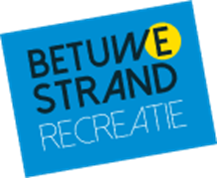 ZWEMABONNEMENTIndien u gebruik wenst te maken van een zwemabonnement. kunt onderstaand formulier met bijgevoegde pasfoto inleveren in onze receptie of mailen naar info@betuwestrand.nlHet zwemabonnement bedraagt €65,- (indien u een oud zwemabonnement inlevert uit 2022 ontvangt u €5,- korting).Het zwemabonnement is individueel en strikt persoonlijk. ZWEMABONNEMENT GEGEVENS Voornaam		:…………………………………………………………………………..Achternaam		:…………………………………………………………………………..Geboortedatum	:…………………………………………………………………………..Woonplaats	 	:…………………………………………………………………………..Adres			:…………………………………………………………………………..Telefoonnummer	:…………………………………………………………………………..Datum: ……………………	Handtekening: ………………….............	Pasfoto